Nos Réf. : Trimurti	Amay, le 20 février 2020Objet : Demande de prixMadame, Monsieur,Serait-il possible de me remettre prix pour deux châssis, sans la pose.Pvc bicolore, extérieur structuré GRIS ANTHRACITE ral +/- 7016 (code 436-5003A) et intérieur blanc (be 9016) lisse standard 82 mm, 7 chambres Uf 0.96Wm²K, triple frappe,quincaillerie Winkhaus activPilot.Concept Sécurité 2. Avec double vitrage 4/15/4 clair (U=1,1 w/m²°K). 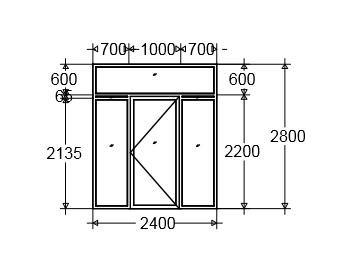 Châssis fixe simple cadre Double vitrage 4/15/4 clair U 1,1 Wm²/K    700 X 2 200 2 x     Supplément feuilleté une face 33.2 (NBN S 23.002 si allège < 900 mm)    700 X 2 200 2 x     Aérateur à clapet THM 90/50  Evo Pose sur verre    L : 700 2 x      Assemblage renforcé (19282 + 202 703)   H : 2 200 2 x      Porte n°1, simple crosse alu Serrure 3 pênes, joint bas de porte Double vitrage 4/15/4 clair U 1,1 Wm²/K     1 000 X 2 200 1 x      Renforts soudés par raccord d'angle y compris charnières renforcées     1 x    inclusTirant inox "Trifix" avec écusson "Trifix"    1 x      Supplément feuilleté DEUX faces 33.2 (NBN S 23.002 si allège < 900 mm)    1 000 X 2 200 1 x      Assemblage renforcé (19282 + 202 703)   L : 2 400 1 xImposte fixe simple cadre Double vitrage 4/15/4 clair U 1,1 Wm²/K    2 400 X 600 1 x   En option :Gâche électrique (1500 N) 6/12 V   Ferme porte automatique à glissière (Dorma TS 93) Blanc ou NaturelStructuré une face 3 500 X 2 800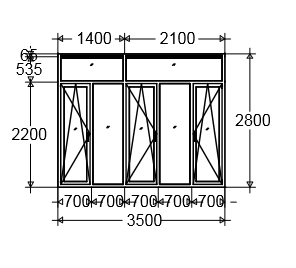 Joint néoprène (2526) pose en dessous  du châssis (pour évacuation invisible sur seuil plat)    L : 3 500 1 x      Châssis un ouvrant oscillo-battant Fixe simple cadre Imposte fixe simple cadre Double vitrage 4/15/4 clair U 1,1 Wm²/K      1 400 X 2 800 1 x      Assemblage renforcé (19282 + 202 703)   H : 2 800 1 x      Châssis deux oscillo-battants, fixe simple cadre au centre Imposte fixe simple cadre Double vitrage 4/15/4 clair U 1,1 Wm²/K     2 100 X 2 800 1 x      Aérateur à clapet THM 90/50  Evo Pose sur le dessus du verre de l'imposte    L : 1 400 1 x      Aérateur à clapet THM 90/50  Evo Pose sur le dessus du verre de l'imposte    L : 2 100 1 x      Supplément feuilleté une face 33.2 pvb mat Uniquement en parties basses    3 500 X 2 200 1 x      Renard Laetitia Agent Administratif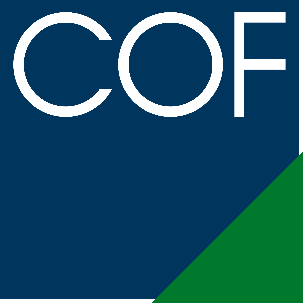 Centre d'Orientation & de Formation AsblCentre d'Insertion Socio-Professionnelle 
Agréé par la Wallonie sous le n° CISP-047Entreprise de Formation par le Travail – EFT agrééeEntrepreneur de travaux agréé par le SPF sous le n° 34.314